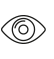 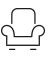 150 B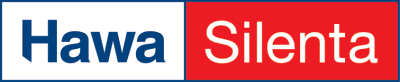 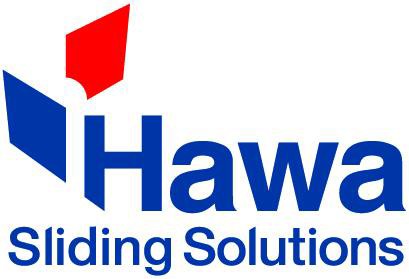 Garantie	Hawa garantit le bon fonctionnement des produits livrés par ses soins et la durabilité de tous les composants, à l’exception des pièces d’usure, pour une période de 2 ans à compter du transfert du risque.Version du produit	Hawa Silenta 150 B composée d’un rail de roulement (aluminium), chariot à 4 roulement à billes, profil porteur avec chariot de suspension, butée de rail, guidage au sol sans jeuEn option :(….) Rail de guidage, à insérer dans rainure, en bas, plastique (….) Butée au sol, avec pièce de centrage(….) Profil porteur en métal léger (pour une meilleure répartition du poids de porte) (….) Rail de guidage intégré dans le solInterfaces	Panneau de porteEncoche pour profils porteursFixation visée des profils porteursRainure de guidage (H × P) 25 × 14 mm (28 x 17 mm pour le rail de guidage plastique)Hawa Sliding Solutions AGUntere Fischbachstrasse 4, 8932 Mettmenstetten, SuisseTél. +41 44 787 17 17, info@hawa.com, www.hawa.com	1